от  «11»  апреля  2023 г.	                          №  45/1                                              п.Кировский
« О  внесении изменений в постановление " Об организации сбора и определении места первичного сбора и временного размещения ртутьсодержащих ламп на территории Кировского сельского муниципального образования Республики Калмыкия " от 27.12.2018года " 124/1»           В соответствии с Федеральным законом от 06.10.2003 года № 131-ФЗ «Об общих принципах организации местного самоуправления в Российской Федерации», Постановлением Правительства Российской Федерации № 681 от 03.09.2010 года «Об утверждении Правил обращения с отходами производства и потребления в части осветительных устройств, электрических ламп, ненадлежащие сбор, накопление, использование, обезвреживание, транспортирование и размещение которых может повлечь причинение вреда жизни, здоровью граждан, вреда животным, растениям и окружающей среде», руководствуясь Уставом Кировского  сельского  муниципального образования Республики Калмыкия, Администрация Кировского сельского  муниципального образования Республики Калмыкия постановляет Внести   изменение в постановление "    Об организации   сбора и определения места первичного сбора и временного  размещения ртутьсодержащих   ламп  на территории  Кировского  сельского  муниципального  образования   Республики Калмыкия""    Пункт 2. изложить в следующей  редакции.      Назначить ответственным   за сбор   и временное  размещение   отработанных   ртутьсодержащих   ламп  Главу   Кировского  сельского  муниципального  образования  Республики Калмыкия   Бамбуневу Юлию Николаевну.Контроль над исполнением настоящего постановления оставляю за собой.Глава Кировского сельского муниципального образованияРеспублики Калмыкия                                                         Ю.Н.БамбуневаПриложение 1к постановлению Администрации Кировского сельского муниципального образования Республики Калмыкия  от 11 апреля  2023 года №45/1Инструкция по сбору, размещению, учету и передаче отработанных ртутьсодержащих ламп1. Общие положения1.1.Отходы 1 класса опасности (чрезвычайно опасные) – отработанные ртутьсодержащие лампы (далее ОРТЛ) – подлежат сбору и отправке на демеркуризацию.1.2. Ртутьсодержащие лампы (РТЛ) – лампы типа ДРЛ, ЛБ, ЛД, L18/20 и F18/W54 (не российского производства), и другие типы ламп, используемые для освещения в помещениях организации.1.3. Отработанные ртутьсодержащие лампы – отработанные или пришедшие в негодность РТЛ.2.Условия размещения отработанных ртутьсодержащих ламп.2.1.Главным условием при замене и сборе ОРТЛ является сохранением герметичности.2.2.Сбор ОРЛТ необходимо производить отдельно от обычного мусора.2.3.Для каждого типа лампы должна быть предусмотрена своя отдельная упаковка, которая должна быть подписана (указывать тип ламп, марку, длину, диаметр, максимальное количество). Допускается обертывание липкой лентой  для исключения выпадения ртутных ламп.2.4.После упаковки ОРТЛ их следует сложить в отдельную закрытую коробку из дерева размером 130см х30 см х25 см, окрашенную в красный цвет с надписью «Отработанные ртутьсодержащие лампы».2.5.Помещение, предназначенное для хранения ОРТЛ, должно быть защищено от химически агрессивных сред, атмосферных осадков, грунтовых вод. Двери помещения должны быть надежно закрыты.2.6.Разбитые лампы должны немедленно, после события, собираться в полиэтиленовые мешки, плотно завязываться и помещаться в плотные картонные или фанерные коробки. Работы по сбору и упаковке разбитых ламп проводить с применением средств индивидуальной защиты органов дыхания. На разбитые лампы составляется акт произвольной формы, в котором указывается тип разбитых ламп, их количество, дата происшествия, место происшествия.3. Учет отработанных ртутьсодержащих ламп.3.1.Учёт ведётся в специальном журнале, где в обязательном порядке отмечается движение целых ртутьсодержащих ламп и ОРТЛ.3.2.Страницы журнала должны быть пронумерованы, прошнурованы и скреплены.3.3.Журнал учёта должен заполняться ответственным лицом, в него вносятся данные о поступивших целых и отработанных лампах. Обязательно указывается марка ламп, количество, дата приёмки и лицо, которое сдаёт лампы.4. Порядок передачи отработанных ртутьсодержащих ламп                                              на утилизирующие предприятия.4.1. Отработанные ртутьсодержащие лампы по мере накопления передаются в специализированную организацию для последующей утилизации (демеркуризации) ртутных отходов согласно договору. ПОСТАНОВЛЕНИЕАДМИНИСТРАЦИИКИРОВСКОГО СЕЛЬСКОГОМУНИЦИПАЛЬНОГО ОБРАЗОВАНИЯ РЕСПУБЛИКИ КАЛМЫКИЯ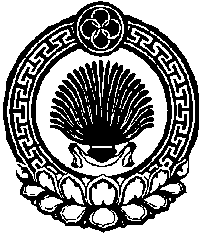 ХАЛЬМГ ТАҢҺЧИНКИРОВСК СЕЛӘНӘМУНИЦИПАЛЬН БҮРДӘЦИНАДМИНИСТРАЦИН ТОЛhАЧИНТОГТАВР